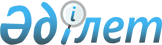 Көкпекті ауданының Көкпекті селолық округінің Ұзынбұлақ ауылында шектеу іс-шараларын белгілеу туралы
					
			Күшін жойған
			
			
		
					Шығыс Қазақстан облысы Көкпекті ауданы әкімдігінің 2016 жылғы 7 маусымдағы № 151 қаулысы. Шығыс Қазақстан облысының Әділет департаментінде 2016 жылғы 8 шілдеде № 4592 болып тіркелді. Күші жойылды - Шығыс Қазақстан облысы Көкпекті ауданы әкімдігінің 2020 жылғы 15 мамырдағы № 164 қаулысымен
      Ескерту. Күші жойылды - Шығыс Қазақстан облысы Көкпекті ауданы әкімдігінің 15.05.2020 № 164 қаулысымен (алғашқы ресми жарияланған күннен кейін күнтізбелік он күн өткен соң қолданысқа енгізіледі).

      РҚАО-ның ескертпесі.

      Құжаттың мәтінінде түпнұсқаның пунктуациясы мен орфографиясы сақталған. 

      "Ветеринария туралы" Қазақстан Республикасының 2002 жылғы 10 шілдедегі Заңының 10 бабы 2 тармағының 9) тармақшасына, "Қазақстан Республикасындағы жергілікті мемлекеттік басқару және өзін-өзі басқару туралы" Қазақстан Республикасының 2001 жылғы 23 қаңтардағы Заңының 31 бабы 1 тармағының 18) тармақшасына сәйкес және Көкпекті аудандық аумақтық бас мемлекеттік ветеринариялық инспекторының 2016 жылғы 21 сәуірдегі № 101 ұсынысы негізінде, Көкпекті ауданының әкімдігі ҚАУЛЫ ЕТЕДІ:

      1. Көкпекті ауданының Көкпекті селолық округінің Ұзынбұлақ ауылында ірі қара малдарының арасында құтыру ауруының шығуына байланысты шектеу іс-шаралары белгіленсін.

      2. Ветеринария бөлімінің басшысы (Е.Толешов) Қазақстан Республикасы ауыл шаруашылығы Министрлігі ветеринариялық бақылау және қадағалау Комитетінің Көкпекті аудандық аумақтық инспекциясының басшысы (Е.Сарсенбаев), Қазақстан Республикасы ұлттық экономика Министрлігінің тұтынушылардың құқықтарын қорғау комитеті Шығыс Қазақстан облысы тұтынушылардың құқықтарын қорғау департаментінің Көкпекті аудандық тұтынушылардың құқықтарын қорғау басқармасының басшысы (Г. Абдрасулова) бірлесе отырып, тиісті іс-шараларды ұйымдастыру және жүргізу ұсынылсын.

      3. Осы қаулының орындалуына бақылау жасау аудан әкімінің орынбасары М.К. Темиржановқа жүктелсін.

      4. Осы қаулы оның алғашқы ресми жарияланған күнінен кейін күнтізбелік он күн өткен соң қолданысқа енгізіледі.
      "_07__"___06_____2016 жыл
      "_07__"____06_____2016 жыл 
					© 2012. Қазақстан Республикасы Әділет министрлігінің «Қазақстан Республикасының Заңнама және құқықтық ақпарат институты» ШЖҚ РМК
				
      Аудан әкімі

Р.Сагандыков

      КЕЛІСІЛДІ:

      Қазақстан Республикасы ауыл

      Шаруашылығы министрлігі

      ветеринариялық бақылау және

      қадағалау Комитетінің Көкпекті 

      аудандық аумақтық

      инспекциясының басшысы

Е.Сарсенбаев

      Қазақстан Республикасы экономика

      министрлігінің тұтынушылардың

      құқықтарын қорғау комитеті Шығыс

      Қазақстан облысы тұтынушылардың

      құқықтарын қорғау департаментінің

      Көкпекті аудандық басқармасының

      басшысы

Г.Абдрасулова
